Golven in een snaarVragen voor de simulatie						Naam: ____________________________
We maken een golf in de snaar door het uiteinde op en neer te bewegen.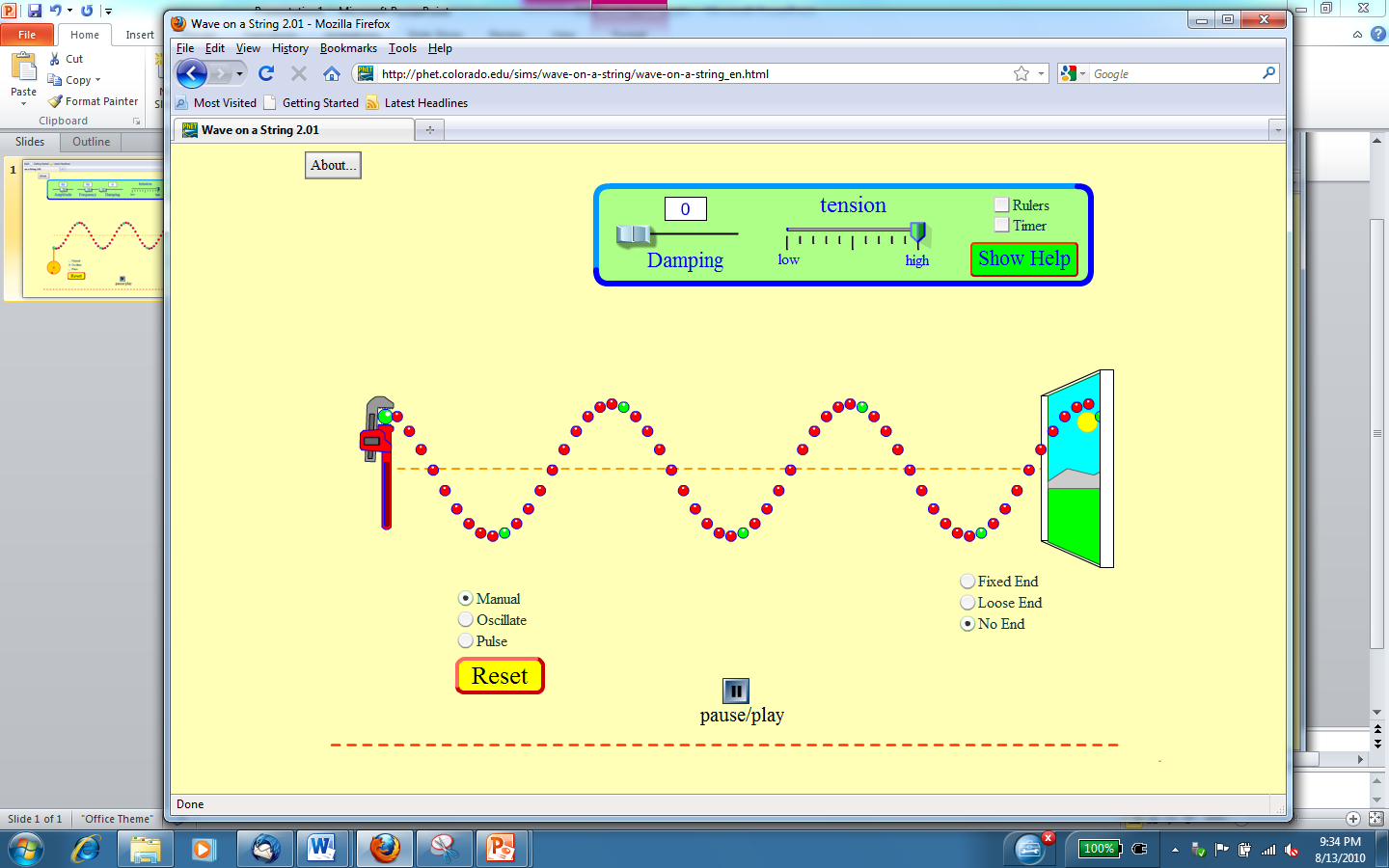 1. Wat verandert er als de golf een hogere frequentie krijgt? ________________________________________________________________________________________________________

2. Wat verandert er als de golf een hogere amplitude krijgt? ________________________________________________________________________________________________________ 

3.  Hoe zal een hogere frequentie van deze golf de golflengte beïnvloeden?          		  C. 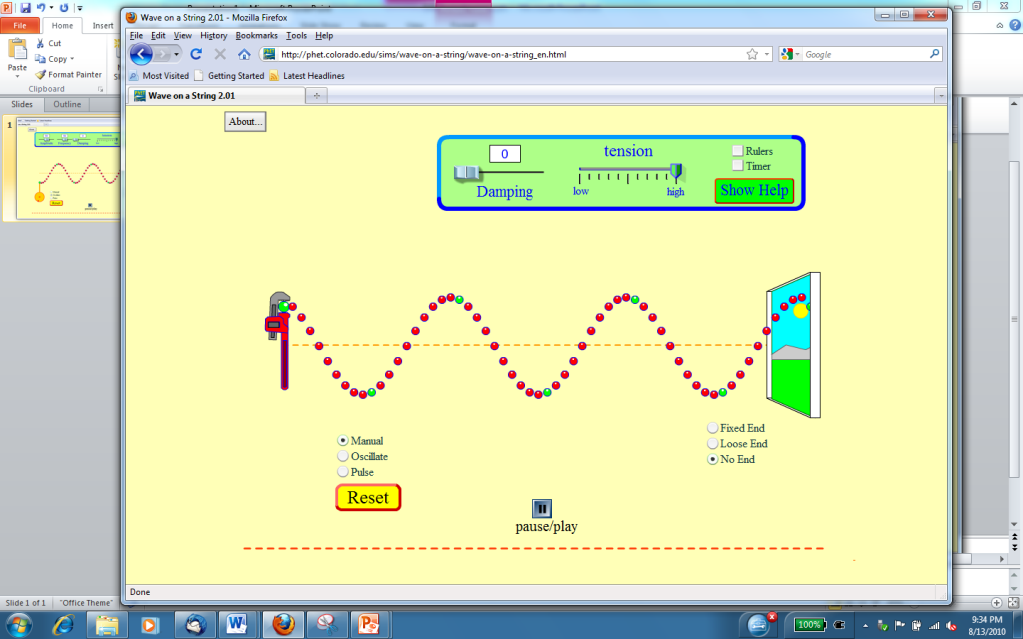 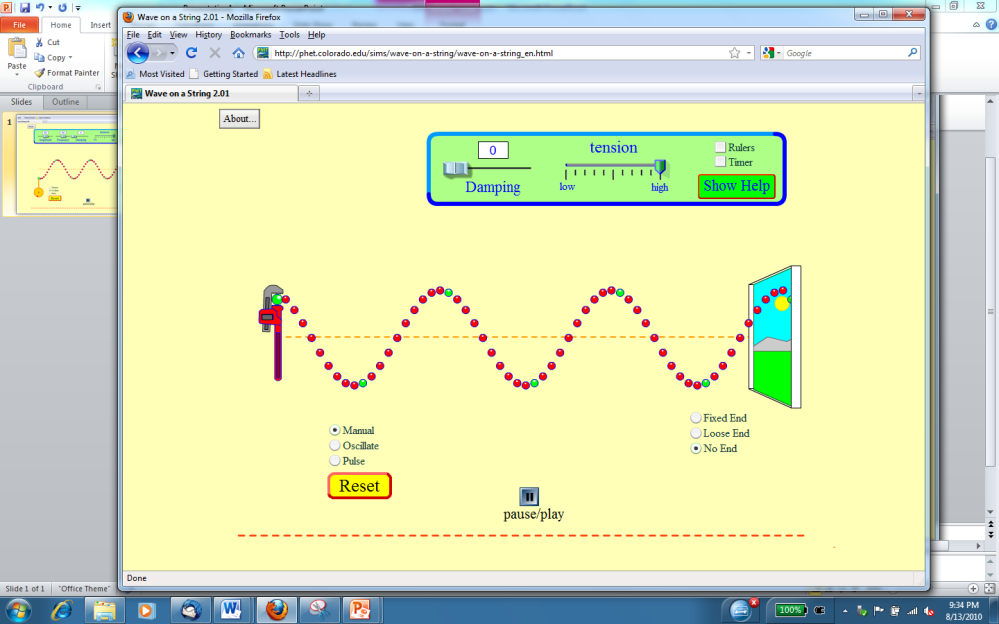     Golflengte wordt kleiner           			  Golflengte wordt hoger 
	   		  D. 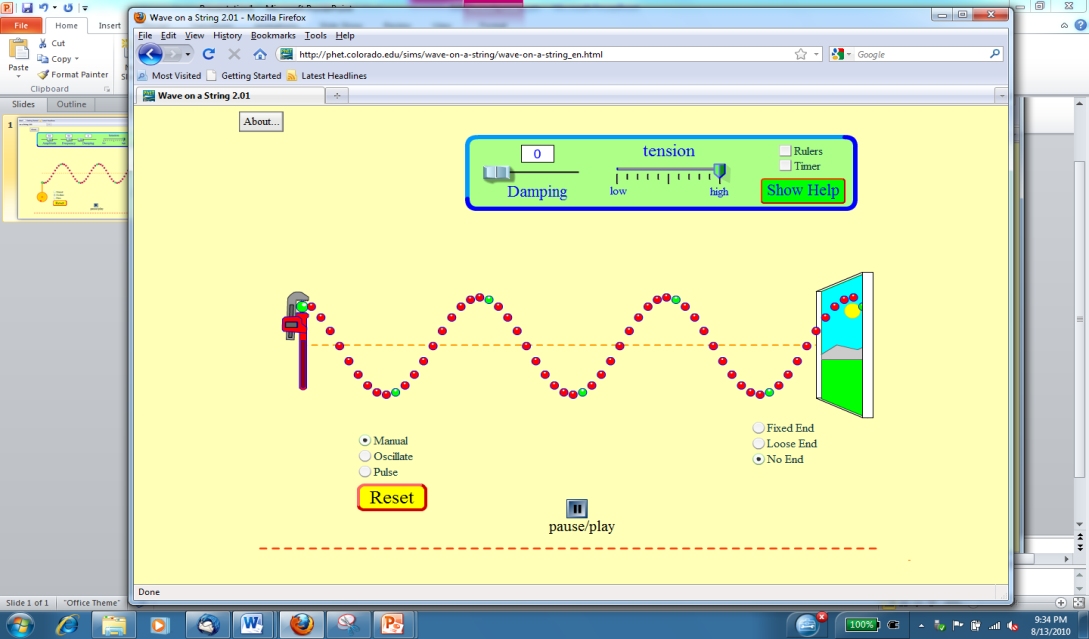 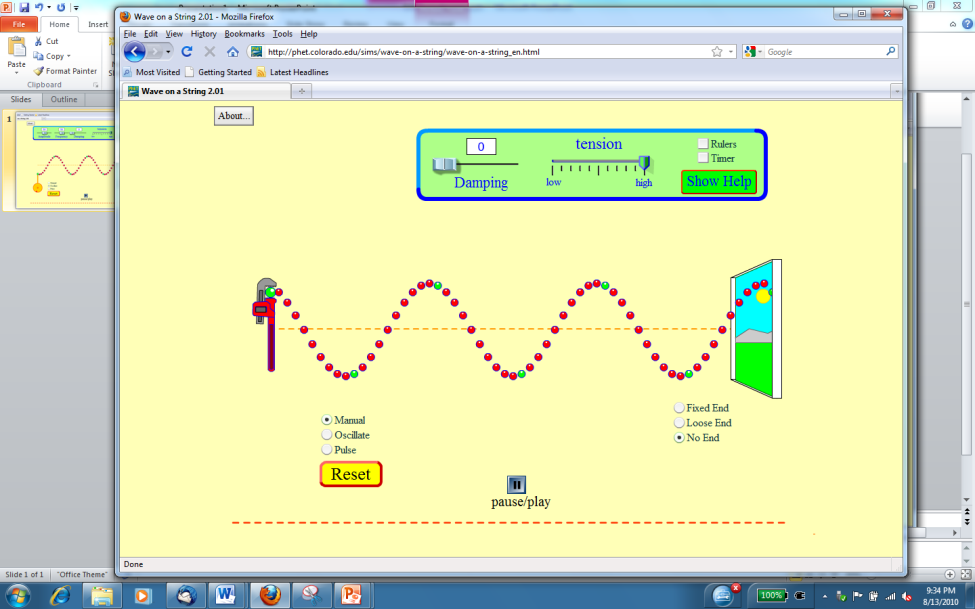    Golflengte wordt groter    			     Golflengte wordt lagerGolven in een snaarVragen ná de simulatie						Naam: ____________________________
We maken een golf in de snaar door het uiteinde op en neer te bewegen.1. Wat verandert er als de golf een hogere frequentie krijgt? ________________________________________________________________________________________________________

2. Wat verandert er als de golf een hogere amplitude krijgt? ________________________________________________________________________________________________________ 

3.  Hoe zal een hogere frequentie van deze golf de golflengte beïnvloeden?          		  C. 	   		  D. 4. Een paar van je klasgenoten halen frequentie en amplitude door elkaar. Beschrijf deze termen in je eigen woorden of plaatjes om deze aan je klasgenoten uit te leggen op de achterkant van dit blaadje.